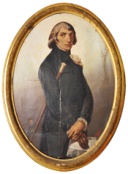 ELENCO DEI LIBRI DI TESTO a.s. 2020-2021 DOCENTE: _________________________________Data _______________________	Firma  _________________________________MATERIACLASSEoCLASSICODICE ISBNAUTORETITOLOEDITOREPREZZOGià in adozione nella scuola (S/N)Già in possesso degli studenti (S/N)